5 декабря, в день волонтера прошла  встреча начинающих добровольцев школы  со стажистами - волонтерами Алапаевского центра медицинского образования. Волонтеры АЦМО  в теплой дружеской обстановке рассказали ученикам про волонтерское движение, деятельность добровольцев в различных направлениях. Объяснили, как важно ответственно и необходимо дарить добро.  Поздравили добровольцев школы с международным праздником  и произнесли напутственную речь.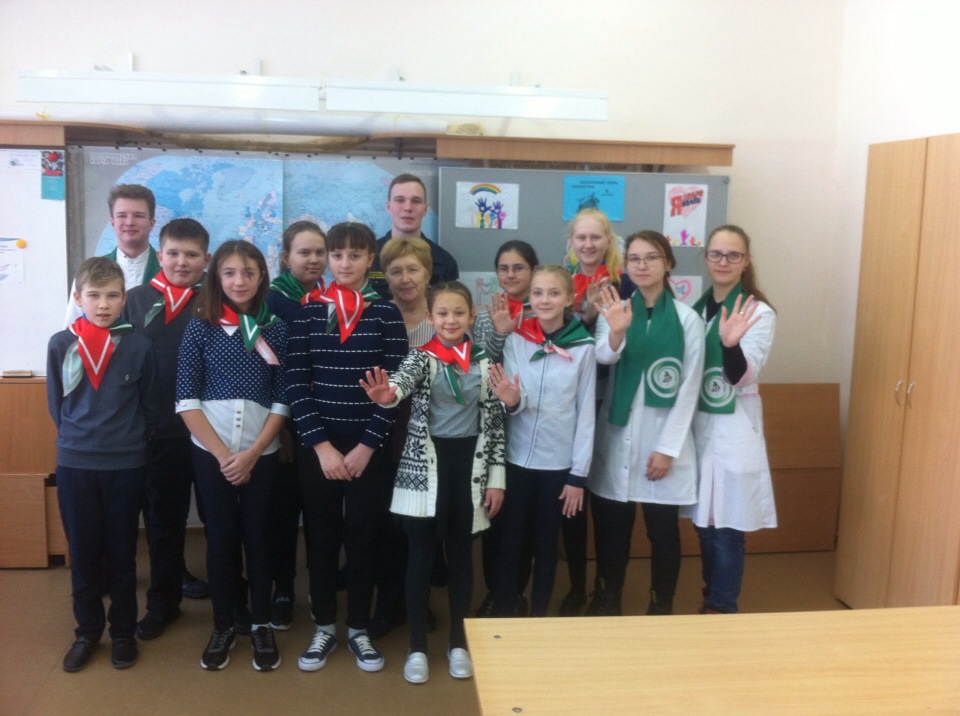 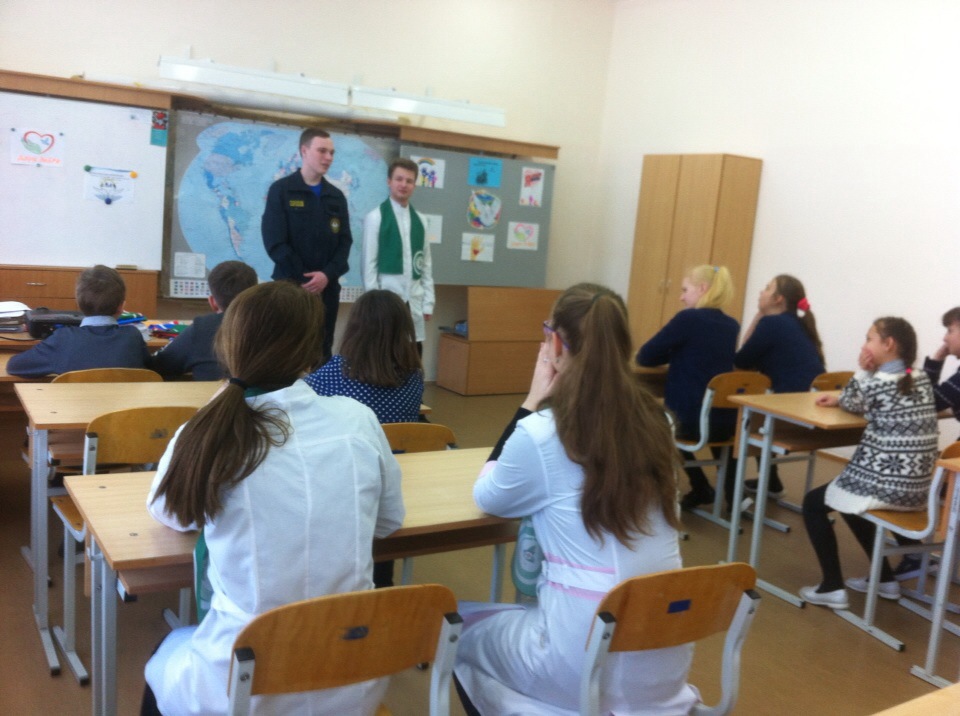 